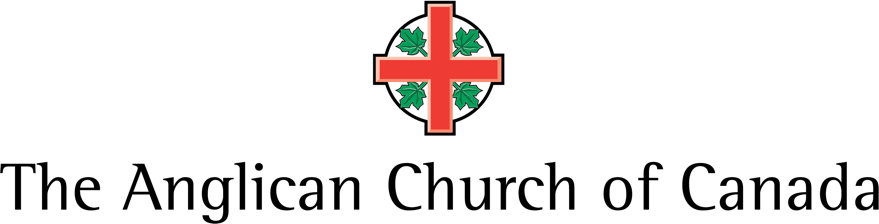 Evaluation for the Proposed Revised Calendar to the
Book of Alternative Services of the Anglican Church of CanadaThank you for taking the time to download and evaluate the text “Proposed Calendar Revision to the Book of Alternative Services of the Anglican Church of Canada”. Please provide your feedback for this text in the survey.Name:	                                                    Email address:	                                                    Diocese/Territorial area:	                                                    Context of Ministry:	If other, please describe:	                                                    Please comment on the specific items noted below, according to the structure of the proposed document, and/or provide general feedback (last question/field).“Process and Methodology” section“Proposals for Temporal Progression” section“Proposals for Sanctoral Progression” section “Additions Called for by Continuance” section “Additions Suggested by Supplementation” section Remaining feedback — overall comments, questions and/or suggestionsBottom of FormOnce completed, save this document and send to escully@national.anglican.ca.